Draft decisions for the tenth session of the Plenary of the Intergovernmental Science-Policy Platform on Biodiversity and Ecosystem Services		Note by the secretariat		IntroductionThe present note sets out draft decisions for consideration by the Plenary of the Intergovernmental Science-Policy Platform on Biodiversity and Ecosystem Services (IPBES) at its tenth session. It was prepared by the Executive Secretary to assist the Plenary in the development of decisions for adoption on the items on the agenda for the session. The draft decisions follow the structure of the decisions adopted by the Plenary at its previous sessions. The note indicates the item of the provisional agenda under which each draft decision is expected to be considered. 	I.	Draft decision: Implementation of the rolling work programme of the Intergovernmental Science-Policy Platform on Biodiversity and Ecosystem Services up to 2030The Plenary may wish to consider the following draft decisions under item 13 of the provisional agenda: The Plenary, Welcoming the report of the Executive Secretary on progress in the implementation of the rolling work programme up to 2030,Acknowledging with appreciation the outstanding contribution made by all the experts involved to date in the implementation of the work programme, and thanking them for their unwavering commitment thereto, Encouraging Governments and organizations to participate actively in the implementation of the work programme,IImplementation of the work programme of the Platform up to 2030Decides to proceed with the implementation of the work programme in accordance with the decisions adopted at its previous sessions, the present decision and the approved budget, as set out in decision IPBES-10/[--];Requests the Executive Secretary to provide a report on progress in the implementation of the work programme to the Plenary at its eleventh session; The Plenary may wish to consider the following draft decision under item 7 (a) of the provisional agenda: IIAssessing knowledgeApproves the summary for policymakers of the thematic assessment of invasive alien species and their control, and accepts the chapters of the assessment, including their executive summaries;The Plenary may wish to consider the following draft decision under item 10 of the provisional agenda: Also approves a scoping process, for consideration by the Plenary at its eleventh session, of a second global assessment of biodiversity and ecosystem services, in accordance with the procedures for the preparation of Platform deliverables and based on the initial scoping report for the assessment;Further approves the undertaking of the following fast-track assessments, in accordance with the procedures for the preparation of Platform deliverables:A methodological assessment on monitoring biodiversity and nature’s contributions to people, as outlined in the initial scoping report for the assessment set out in annex [--] to the present decision, for consideration by the Plenary at its thirteenth session; A methodological assessment of integrated biodiversity-inclusive spatial planning and ecological connectivity, as outlined in the initial scoping report for the assessment set out in annex [--] to the present decision, for consideration by the Plenary at its fourteenth session;Decides to determine, at its thirteenth session, the exact topic for a fast-track assessment on biodiversity and climate change, which would be undertaken in time for its consideration by the Plenary at its sixteenth session; The Plenary may wish to consider the following draft decision under item 7 (b) of the provisional agenda: Takes note of the note by the secretariat on engagement with the Intergovernmental Panel on Climate Change and the compilation of further suggestions from members of the Intergovernmental Science-Policy Platform on Biodiversity and Ecosystem Services for thematic or methodological issues related to biodiversity and climate change that would benefit from collaboration between the Intergovernmental Panel on Climate Change and the Platform; Invites the national focal points of the Platform to continue to engage with their Intergovernmental Panel on Climate Change counterparts to jointly consider potential means of increasing scientific cooperation and information sharing and improving understanding of relevant processes, procedures and workplans;Invites the Bureau and the Executive Secretary of the Platform to continue to explore with the Intergovernmental Panel on Climate Change approaches for cooperation and potential joint activities between the Panel and the Platform, including as part of the seventh assessment cycle of the Panel, taking into account the options outlined in section II of the note by the secretariat on the work on biodiversity and climate change and collaboration with the Intergovernmental Panel on Climate Change and the need for transparency of any activity, in conformity with the decisions of the Panel and of the Platform and their respective policies and procedures, and requests the Executive Secretary to report to the Plenary at its eleventh session on progress in that regard;The Plenary may wish to consider the following draft decision under item 8 of the provisional agenda: IIIBuilding capacityWelcomes the progress made by the task force on capacity-building in the implementation of objectives 2 (a), 2 (b) and 2 (c) of the work programme of the Platform up to 2030;Approves the workplan for objective 2 of the work programme of the Platform up to 2030 for the intersessional period 2022–2023, as set out in annex [--] to the present decision;Decides to reassign, ad interim, the mandate of the task force on policy tools and methodologies established for the implementation of objective 4 (a) of the rolling work programme of the Platform up to 2030 to the task force on capacity-building, and to change the designation of the task force on capacity-building to “the task force on capacity-building and, ad interim, policy support”;Approves the terms of reference of the task force on capacity-building and, ad interim, policy support, as set out in annex [--] to the present decision; Requests the task force on capacity-building and, ad interim, policy support to implement the workplan approved in paragraph [11] above; IVStrengthening the knowledge foundationsWelcomes the progress made by the task force on knowledge and data in the implementation of objective 3 (a) of the work programme of the Platform up to 2030;Approves the workplan for the component of objective 3 (a) on data and knowledge management of the work programme of the Platform up to 2030 for the intersessional period 2022–2023, as set out in annex [--] to the present decision;Also approves the revised terms of reference of the task force on knowledge and data as set out in annex [--] to the present decision;Requests the task force on knowledge and data to implement the workplan approved in paragraph [16] above; Approves the workplan for the component of objective 3 (a) on knowledge generation catalysis of the work programme of the Platform up to 2030 for the intersessional period 2022–2023, as set out in annex [--] to the present decision;Requests the Multidisciplinary Expert Panel and the Bureau to implement the workplan approved in paragraph 18 above;Welcomes the progress made by the task force on Indigenous and local knowledge in the implementation of objective 3 (b) of the work programme of the Platform up to 2030;Approves the workplan for objective 3 (b) of the work programme of the Platform up to 2030 for the intersessional period 2022–2023, as set out in annex [--] to the present decision;Also approves the revised terms of reference of the task force on Indigenous and local knowledge, as set out in annex [--] to the present decision;Requests the task force on Indigenous and local knowledge to implement the workplan approved in paragraph [22] above; VSupporting policy Welcomes the progress made by the task force on policy tools and methodologies in the implementation of objective 4 (a) of the rolling work programme of the Platform up to 2030;Approves the workplan for objective 4 (a) of the work programme of the Platform up to 2030 for the intersessional period 2022–2023, as set out in annex [--] to the present decision;Requests the task force on capacity-building and, ad interim, policy support to implement the workplan approved in paragraph [26] above;Requests the Executive Secretary to invite members and observers to submit their views on ways to strengthen the implementation of objective 4 (a) on policy tools and methodologies; Requests the Multidisciplinary Expert Panel and the Bureau, in accordance with their respective mandates, to consider the submissions received in response to the invitation referred to in paragraph [28] above and to prepare a proposal on ways to strengthen the implementation of objective 4 (a) on policy tools and methodologies for consideration by the Plenary at its eleventh session; Welcomes the progress made by the task force on scenarios and models of biodiversity and ecosystem services in the implementation of objective 4 (b) of the work programme of the Platform up to 2030;Approves the workplan for objective 4 (b) of the work programme of the Platform up to 2030 for the intersessional period 2022–2023, as set out in annex [--] to the present decision;Also approves the revised terms of reference of the task force on scenarios and models of biodiversity and ecosystem services as set out in annex [--] to the present decision;Requests the task force on scenarios and models to implement the workplan approved in paragraph [31] above; The Plenary may wish to consider the following draft decision under item 9 of the provisional agenda: VIImproving the effectiveness of the PlatformWelcomes the note by the secretariat on improving the effectiveness of the Platform; Requests the Bureau, the Multidisciplinary Expert Panel and the Executive Secretary, in accordance with their respective mandates, to continue to take into account the recommendations set out in the report on the review of the Platform at the end of its first work programme in the implementation of the rolling work programme of the Platform up to 2030 and report on further progress to the Plenary at its eleventh session, including on further solutions and issues; Approves the terms of reference for a midterm review of the 2030 rolling work programme of the Platform, as set out in annex [--] to the present decision;Requests the Bureau and the Multidisciplinary Expert Panel to conduct an internal review, in accordance with the terms of reference referred to in paragraph [36] above, and to present to the Plenary, for consideration at its eleventh session, a report on the outcomes of the review;Requests the Executive Secretary to call for the nomination of candidates for the review panel, with a view to ensuring regional representation, for selection by the Bureau; Requests the review panel to conduct an external review, in accordance with the terms of reference referred to in paragraph [36] above, and to present to the Plenary, for consideration at its twelfth session, a report on the outcomes of the review, including specific recommendations for the further implementation of the 2030 rolling work programme;The Plenary may wish to consider the following draft decision under item 13 of the provisional agenda: VIITechnical support for the work programmeRequests the secretariat, in consultation with the Bureau and in accordance with the approved budget set out in the annex to decision IPBES-10/[--], to establish the institutional arrangements necessary to implement the technical support required for the work programme. 	II.	Draft decision: Financial and budgetary arrangementsThe Plenary may wish to consider the following draft decision on financial and budgetary arrangements for the Platform under item 6 of the provisional agenda: The Plenary, Welcoming the cash and in-kind contributions received since the ninth session of the Plenary of the Intergovernmental Science-Policy Platform on Biodiversity and Ecosystem Services, Taking note of the status of cash and in-kind contributions received to date, as listed in tables [--], [--] and [--], set out in the annex to the present decision, Taking note also of the pledges made for the period beyond 2023, Taking note further of the status of expenditures in 2022, as listed in table [--], set out in the annex to the present decision, Recalling the financial procedures for the Platform adopted in decision IPBES-2/7 and amended in decision IPBES-3/2, in particular rule 4, rule 5 and rule 10,Invites pledges and contributions to the trust fund of the Platform, as well as in-kind contributions, from Governments, United Nations bodies, the Global Environment Facility, other intergovernmental organizations, stakeholders and others in a position to do so, including regional economic integration organizations, the private sector and foundations, to support the work of the Platform; Requests the Executive Secretary, working under the guidance of the Bureau, to report to the Plenary at its eleventh session on expenditures for 2023 and on activities related to fundraising; Adopts the revised budget for 2023, amounting to $[--], as set out in table [--] of the annex to the present decision; Also adopts the budget for 2024, amounting to $[--], as set out in table [--] of the annex to the present decision; Further adopts the provisional budget for 2025, amounting to $[--], as set out in table [--] of the annex to the present decision; 	III.	Draft decision: Organization of the Plenary and dates and venues of future sessions of the PlenaryThe Plenary may wish to consider the following draft decision on the organization of the Plenary and dates and venues of future sessions of the Plenary under item 11 of the provisional agenda: The Plenary Decides to accept with appreciation the offer by the Government of [--] to host the eleventh session of the Plenary from [--] to [--] in [--], subject to the successful conclusion of a host country agreement;Requests the Executive Secretary to conclude and sign a host country agreement for the eleventh session of the Plenary with the Government of [--] as soon as possible, in conformity with General Assembly resolution 40/243 of 18 December 1985 and in compliance with the provisions of United Nations administrative instruction ST/AI/342 on guidelines for the preparation of host Government agreements falling under General Assembly resolution 40/243; Decides that the twelfth session of the Plenary of the Intergovernmental Science-Policy Platform on Biodiversity and Ecosystem Services will be held in late 2025, taking into account the calendar of relevant international meetings;Invites members of the Platform in a position to do so to consider hosting the twelfth session of the Plenary;Requests the Bureau, in consultation with the members of the Platform, to decide on the specific dates of the twelfth session of the Plenary, taking into account the calendar of relevant intergovernmental meetings;Also requests the Bureau, in consultation with members, to decide on the venue for the twelfth session of the Plenary, taking into account any offers from members to host the session, which should be subject to the successful conclusion of a host country agreement;Requests the Executive Secretary, in the event that the Bureau decides to accept the offer of a specific Government to host the twelfth session of the Plenary, to conclude and sign a host country agreement for the twelfth session of the Plenary with that Government as soon as possible, in conformity with General Assembly resolution 40/243 of 18 December 1985 and in compliance with the provisions of the United Nations administrative instruction on guidelines for the preparation of host Government agreements falling under General Assembly resolution 40/243;Takes note of the draft provisional agendas for the eleventh and twelfth sessions of the Plenary, which are set out in the annex to the present decision; Requests the Executive Secretary to invite members and observers that are allowed enhanced participation in accordance with decision IPBES-5/4 to provide written comments on the proposed organization of work of the eleventh session of the Plenary; Also requests the Executive Secretary to finalize the proposed organization of work for the eleventh session of the Plenary in line with comments received at the tenth session of the Plenary and written comments received in response to the invitation referred to in paragraph [9] of the present decision.UNITED 
NATIONS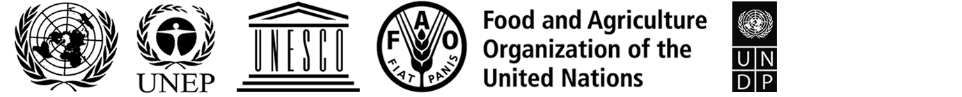 IPBES/10/1/Add.2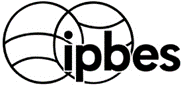 Intergovernmental Science-Policy 
Platform on Biodiversity and 
Ecosystem ServicesDistr.: General 5 June 2023 Original: EnglishPlenary of the Intergovernmental Science-Policy 
Platform on Biodiversity and Ecosystem Services 
Tenth session Bonn, Germany, 28 August–2 September 2023 Item 13 of the provisional agenda*Adoption of the decisions and the report of the session